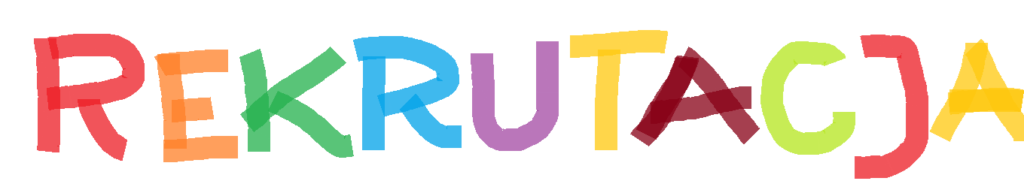 w Szkole Podstawowej w Kątach.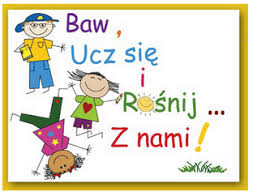 W dniach  od  21 lutego do 8 marca 2022  trwa rekrutacja dzieci do oddziału przedszkolnego ( dzieci 6 i 5-letnie ) oraz  do  klasy pierwszej na                                    rok szkolny 2022/2023Zapraszamy na zapisy do budynku głównego  Szkoły Podstawowej  Kątach  od poniedziałku do piątku w godzinach pracy szkoły.Wniosek zawierający kryteria naboru dostępny jest w placówce oraz na stronie internetowej szkoły: katy.edu.pl                                              Cecylia  Piwowar - Nadymus                                                     dyrektor szkoły	